AanmeldenGa naar http://peerscholar.ca 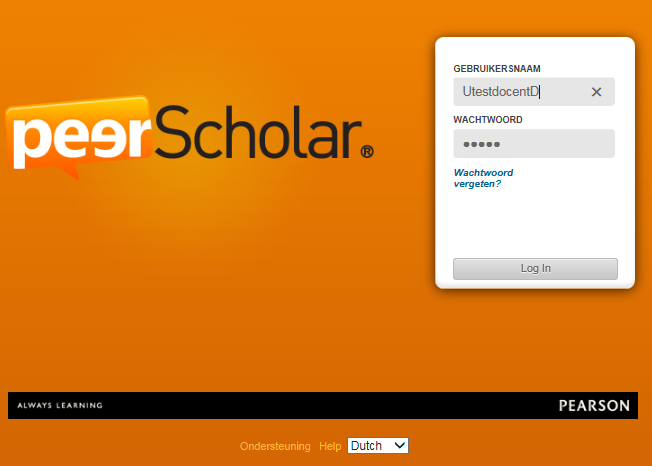 Het aanmeldscherm verschijnt. 
Tip: je kunt hier de taal op Nederlands zettenMeld aan met je accountgegevens: gebruikersnaam: M<leerlingnummer>, wachtwoord: de eerste keer meld je aan met het standaardwachtwoord 12345. Je kunt daarna je wachtwoord zelf wijzigen. Wachtwoord wijzigenGa met je muis bovenin het scherm op je naam staan. Klik op ‘wijzig’ onder het wachtwoord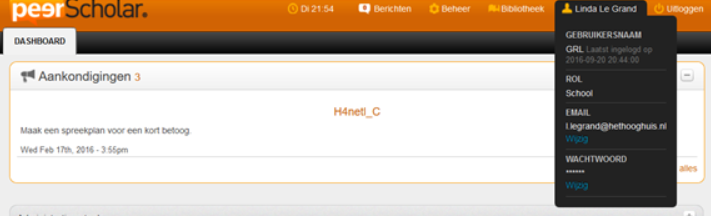 Geef het huidige en het nieuwe wachtwoord op  en sla op.Jezelf in een groep of klas plaatsenKies bovenin het scherm voor ‘sluit aan bij een groep’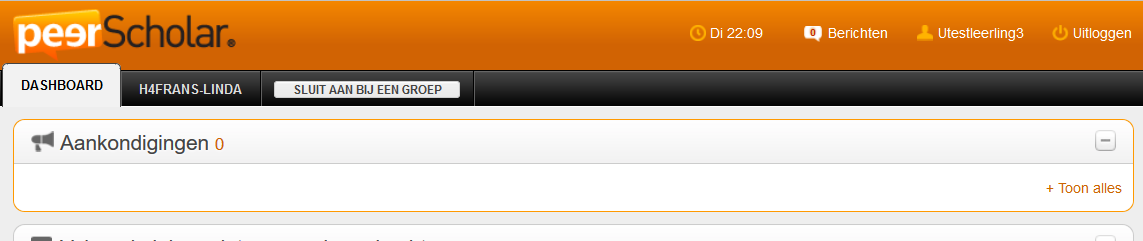 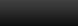 Je ziet nu een popupschermpje.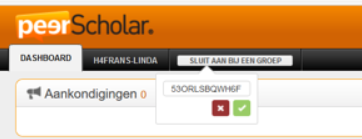 Vul de code in die je van je docent hebt gekregen en klik op het groene vinkje.Je ziet nu bovenin de naam van de groep staan waarbij je je hebt aangesloten. Ook zie je de opdrachten die voor die groep klaarstaan.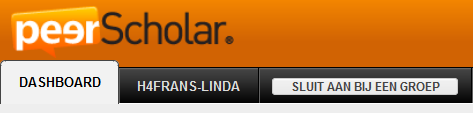 